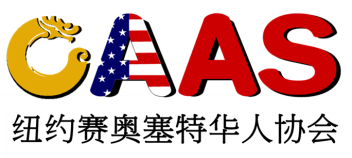                  1st Annual BBQ and Tabletop Sale    第一届烧烤和台面销售Saturday, August 8th : 11 am - 4 pm  周六，8月8日：上午11点 - 下午4点at Syosset Woodbury Community Park  在赛奥塞特-伍德伯里社区公园	Adults/成人(age 18+) $10, Children /小孩(age 5-17) $5, Family/家庭 $20We will serve hot dogs, hamburgers, drinks and ices. 我们将提供热狗，汉堡包，饮料和冰。             We will also be having a ‘table top sale’. 我们也将有一个“台面销售” 。Children will see how ‘trash’ can become ‘cash’! 孩子们会看到“垃圾”怎样变成“现金” ！      Table rental $10 or bring your own table. 每张桌子租10元，或者自己带桌子。Volunteers are needed for cooking. 需要帮忙烧烤的志愿者。If you want, please bring a favorite dish to share. 如果愿意，请带上你最喜欢的菜来分享。           ** Please respond by August 1st.  No rain date. **请8月1日前回复。分雨无阻。= = = = = = = = = = = = = = = = = = = = = = = = = = = = = = = = = = = = = = = == = =CAAS 1st Annual BBQ and Tabletop Sale 第一届烧烤和台面销售Name/姓名____________________ Member/会员 #________Cell phone/手机___________________Please check off which activity you will be joining. 请在下面打构。___We will be coming to the BBQ.我们将参加烧烤                  Total amount paid 总额 $ _____________# Adults/成人 $10 each/每人      ___# Children/小孩 $5 each/每人      ___# Family 或每家庭 $20___We will be joining the Tabletop Sale/我们将参加台面销售___We will be renting a table我们将租 #___张桌子, $10 each/每张桌子___I want to volunteer/我愿意当志愿者, my name is/我的名字是 _______________________________We will be bringing a dish to share/我们将带一个菜. Name of dish/菜名_____________________Please make checks payable to支票抬头: Chinese American Association of Syosset and mail to/   寄到: CAAS 227 Michael Drive, Syosset 11791 or pay the day of the BBQ/或来烧烤时交费。